Муниципальное дошкольное образовательное учреждениедетский сад «Тополёк»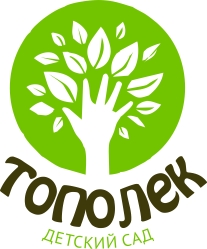 Проект«Маленький пешеход»Участники проекта: дети (возраст 3-4 года), воспитатели, родители.Срок реализации проекта: краткосрочный (с 1 по 11сентября 2020г.)Тип проекта: познавательно-игровой.Составитель: Платонова Наталья Владимировна           воспитатель первой квалификационной                            категории  г. Мышкин, 2020-2021 учебный год.Паспорт проекта.Тип проекта: познавательно-игровойПродолжительность проекта: краткосрочный (с 1 по 11сентября)  Участники проекта: дети (возраст 3-4 года), воспитатели, родители.Каждому участнику проекта важно помнить о том, что реализация проекта, способствует не только формированию основ безопасного поведения на улице, но и развитию ребёнка как личности (его мышления, речи, эмоциональной сферы, сенсорных навыков, физическому развитию).Актуальность проекта:  проект посвящён актуальной проблеме - обучению детей дошкольного возраста правилам дорожного движения. Все мы живем в обществе, где надо соблюдать определенные нормы и правила поведения в дорожно-транспортной обстановке. Зачастую виновниками дорожно-транспортных происшествий являются сами дети, которые играют вблизи дорог, переходят улицу в неположенных местах, неправильно входят в транспортные средства и выходят из них. Приводит к этому элементарное незнание основ правил дорожного движения и безучастное отношение взрослых к поведению детей на проезжей части. У детей отсутствует защитная психологическая реакция на дорожную обстановку, которая свойственна взрослым. Они ещё не умеют в должной степени управлять своим поведением. Желание постоянно открывать что-то новое, непосредственность часто ставят их перед реальными опасностями в быстро меняющейся дорожной обстановке. Вот почему с самого раннего возраста необходимо учить детей безопасному поведению на улицах, дорогах, в транспорте и правилам дорожного движения. В этом должны принимать участие и родители, и дошкольные учреждения.Цель: формирование у детей второй младшей группы основ безопасного поведения на дороге, на улице и в транспорте.Задачи:Обучающие:научить детей необходимому минимуму правил дорожного движения и дорожных знаков;дать детям знания  правил перехода проезжей части улицы по переходу «Зебра» по сигналу светофора, там, где знак «Переход»;закрепить знания детей о работе светофора, обобщить знания о правилах безопасного поведения на дороге;расширить знания детей о видах транспорта, учить детей в игре действовать по сигналу и в соответствии с правилами.Развивающие:формировать навык ориентирования по дорожным знакам и сигналам светофора, развивать внимание, совершенствовать координацию движений;развивать речь и активизировать словарь детей;развивать логическое мышление, учить «просчитывать» различные ситуации, возникающие в дорожном движении;Воспитательные:воспитывать у детей культуру поведения на улице, в общественном транспорте;воспитывать у детей ответственность за свою безопасность, объясняя, что соблюдение ППД означает не только сохранять свою жизнь, но и жизнь других людей;воспитывать убежденность в том, что их безопасность на улице зависит от того, насколько хорошо они знают и выполняют правила дорожного движения.Предварительная работа:чтение художественной литературы по теме («Дядя Степа» С. Михалкова, «Моя улица» А. Дугилов и т.д.);чтение стихотворений про дорожные знаки;просмотр мультфильма «Смешарики» («Азбука безопасности» -1 серия «Светофор»);наблюдение за движением машин и пешеходов; сюжетно-ролевые игры «Водители», «Наша улица»;рассматривание альбома «Транспорт»;обводка трафаретов (машины), раскрашивание раскрасок «Машины» и т.п.Проблемные вопросы:Зачем надо формировать у детей знания правил дорожного движения?Какова роль игры в изучении правил дорожного движения?Какую роль выполняют родители в формировании правил поведения на улице?Как научить ребёнка полученные «теоретические» знания пропускать через продуктивную деятельность, а затем реализовывать в играх и повседневной жизни детского сада?Какая опасность может возникнуть на улице, если ребёнок не умеет правильно оценивать ситуацию? Этапы реализации проекта1 этап - подготовительный
1. Постановка цели и задач; определение методов исследования; составление календарно-тематического плана по ПДД.2. Подбор наглядно-иллюстративного материала.3. Подбор художественной литературы.4. Изготовление атрибутов для сюжетно-ролевых игр.5. Создание картотеки дидактических игр.6. Оформление настольного макета дороги с пешеходным переходом, перекрёстком.Предметно-пространственная развивающая среда по обучению детей ПДД:1. Игрушки и игровое оборудование: автобус, машины легковые и грузовые, куклы, коляска, светофор, конструктор.2.  Шапочки или нагрудные знаки: «Пешеходный переход», «Осторожно: дети!».3. Макет дороги с пешеходным переходом, перекрестком. К нему маленькие машины, дорожные знаки и светофор.Наглядно-дидактические пособия:1. Картинки с изображением общественного транспорта: автобус, поезд, такси, легковые и грузовые автомобили.2. Картинки с изображением улицы, где показаны проезжая часть и тротуар.3.  Картинки с изображением различных ситуаций: катание на велосипеде, на санках, игра детей в мяч на дороге.4.  Иллюстрации с изображение светофора, со знаком «Пешеходный переход».2 этап - основной. Проведение комплекса мероприятий по теме «Путешествие в страну пешеходов» Работа с детьми:непосредственно-образовательная деятельность;образовательная деятельность, осуществляемая в ходе режимных моментов;совместная деятельность воспитателя и детей с учетом интеграции;знакомство с профессией сотрудника ГИБДД, шофера;отгадывание загадок;чтение художественной литературы по теме;рассматривание иллюстраций по ПДД;беседы;создание собственных проблемных ситуаций при помощи макета;игровая деятельность по обучению детей ПДД;проведение развлечений;сюжетно-ролевые игры: «Шоферы», «Поездка», «Поезд», «Строители», «Водители»;дидактические игры: «Цвета светофора», «Правильно - неправильно», «Дорога», лото «Азбука дорожных знаков», «Путешествие пешехода»,  «Собери зебру»;подвижные игры: «Перевези груз», «Светофор», «Воробушки и автомобиль», «Перейди через дорогу».  Работа с родителями:проведение консультации на тему: «Легко ли научить ребёнка правильно вести себя на дороге?»;анкетирование;оформление папки-передвижки;памятка «Мой друг Светофор»;буклеты;беседы;изготовление макета дороги с перекрестком. 3 этап - заключительный (обобщающий)1. Закрепление знаний детей и поведенческих навыков в процессе проведения развлечения «Не играй на дороге».2.  Памятки для детей, буклеты для родителей.3.  Обобщение результатов работы в форме фотоколлажа. Ожидаемые результаты:  К окончанию реализации проекта у детей должны быть сформированы знания правил дорожного движения и навыки безопасного поведения на дороге. Дети должны знать:назначение светофора и каждого его цвета;правила поведения на проезжей части, в транспорте;дорожные знаки «Пешеходный переход», «Осторожно: дети!»;как правильно переходить улицу;чем различаются проезжая часть и тротуар;какой транспорт передвигается по дороге (проезжей части);кто такие пешеходы;профессия «Шофер».В результате реализации проекта будут разработаны следующее методические и наглядно-дидактические материалы, оборудование:конспекты НОД;игрушки и игровое оборудование;наглядно-дидактические пособия;картотека сюжетно-ролевых игр и атрибуты к ним;картотека дидактических игр;картотека подвижных игр;картотека загадок.